COLEGIO DEL SAGRADO CORAZÓN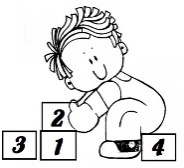 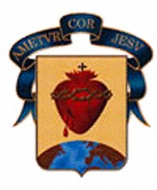 MATEMÁTICASCUESTIONARIO DE REPASO¿Qué es la decena?R/ La decena está formada por 10 unidades. Se representa con el número 10 y ocupa el segundo lugar de derecha a izquierda en la tabla de posiciones y en el ábaco.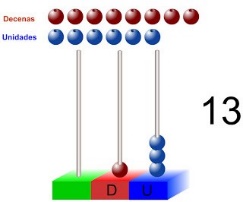 ¿Cuántas decenas hay en…?10= 1 decena                                                   60= 6 decenas20 = 2 decenas                                                70= 7 decenas30 = 3 decenas                                                80= 8 decenas40 = 4 decenas                                                90= 9 decenas50= 5 decenas Escribe el número que representa la siguiente descomposición es: (se utilizarán otras descomposiciones)8 decenas, 8 unidades= 88	7 decenas, 0 unidades= 703 unidades, 7 decenas= 735 unidades, 2 decenas= 25Clases de líneas:Líneas curvas:Líneas rectas:Líneas abiertas:Líneas cerradas:Líneas horizontales:Líneas verticales: ¿Cuáles son los números ordinales?R/ Los números ordinales nos indican un orden o posición. Estos son:Primero: 1°                                                            Sexto: 6°Segundo:2°                                                           Séptimo: 7°Tercero: 3°                                                            Octavo: 8°Cuarto: 4°                                                             Noveno: 9°Quinto: 5°                                                             Décimo: 10°Ejemplo: Tacha con una X el niño que va de 3° lugar en la formación.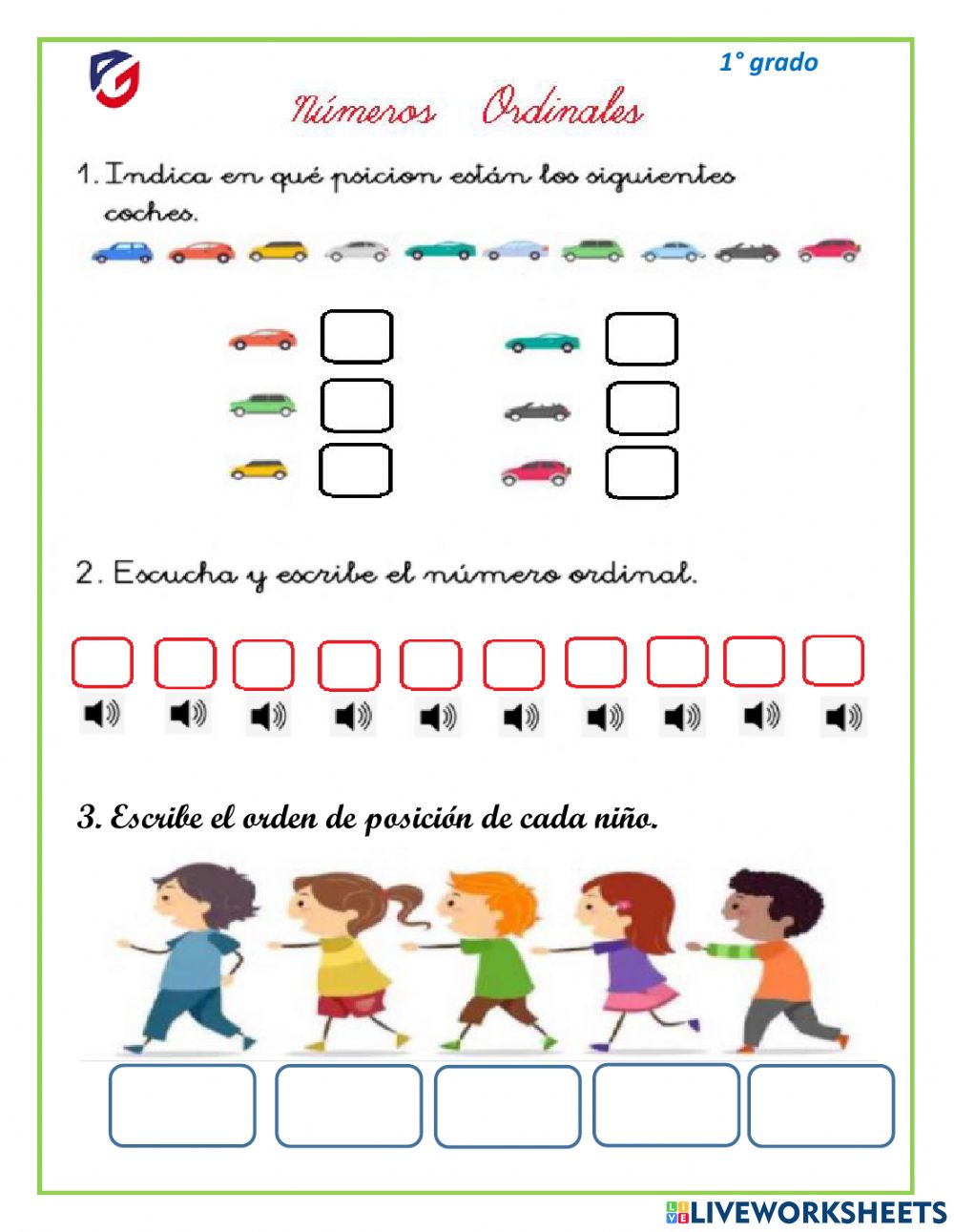 ¿Cómo comparamos las cantidades?R/ Comparamos las cantidades utilizando los signos:mayor que >menor que <igual que =Ejemplos: Laura tiene 27 años y Rafael tiene 13. De acuerdo a lo anterior podemos decir que:Laura es menor que Rafael.Laura tiene igual número de años que Rafael.Laura es mayor que RafaelCompara las siguientes cantidades utilizando los signos >,<,=45  >  3367 <  7655 =  5539 <  85Escribe dos números de dos cifras que en las unidades tengan el número 3R /  53,  73Escribe dos números que en las decenas tenga el número  5R/ 58,  56du 13